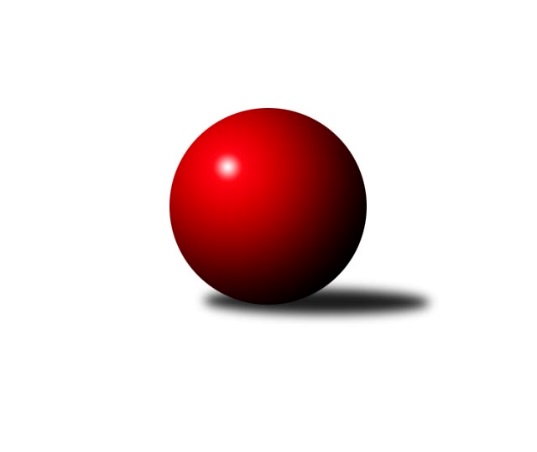 Č.1Ročník 2023/2024	16.9.2023Nejlepšího výkonu v tomto kole: 3482 dosáhlo družstvo: TJ Spartak Přerov2. KLM B 2023/2024Výsledky 1. kolaSouhrnný přehled výsledků:TJ Start Rychnov n. Kn.	- TJ Unie Hlubina	3.5:4.5	3349:3386	12.0:12.0	16.9.TJ Spartak Přerov	- HKK Olomouc	6:2	3482:3293	14.5:9.5	16.9.VKK Vsetín 	- KK Blansko 	3:5	3190:3202	13.0:11.0	16.9.TJ Sokol Chvalíkovice	- KC Zlín	5:3	3356:3271	13.0:11.0	16.9.KK Moravská Slávia Brno	- KK Slovan Rosice	5:3	3465:3460	12.0:12.0	16.9.TJ Sokol Šanov 	- TJ Horní Benešov	7:1	3387:3359	13.0:11.0	16.9.Tabulka družstev:	1.	TJ Sokol Šanov	1	1	0	0	7.0 : 1.0 	13.0 : 11.0 	 3387	2	2.	TJ Spartak Přerov	1	1	0	0	6.0 : 2.0 	14.5 : 9.5 	 3482	2	3.	TJ Sokol Chvalíkovice	1	1	0	0	5.0 : 3.0 	13.0 : 11.0 	 3356	2	4.	KK Moravská Slávia Brno	1	1	0	0	5.0 : 3.0 	12.0 : 12.0 	 3465	2	5.	KK Blansko	1	1	0	0	5.0 : 3.0 	11.0 : 13.0 	 3202	2	6.	TJ Unie Hlubina	1	1	0	0	4.5 : 3.5 	12.0 : 12.0 	 3386	2	7.	TJ Start Rychnov n. Kn.	1	0	0	1	3.5 : 4.5 	12.0 : 12.0 	 3349	0	8.	VKK Vsetín	1	0	0	1	3.0 : 5.0 	13.0 : 11.0 	 3190	0	9.	KK Slovan Rosice	1	0	0	1	3.0 : 5.0 	12.0 : 12.0 	 3460	0	10.	KC Zlín	1	0	0	1	3.0 : 5.0 	11.0 : 13.0 	 3271	0	11.	HKK Olomouc	1	0	0	1	2.0 : 6.0 	9.5 : 14.5 	 3293	0	12.	TJ Horní Benešov	1	0	0	1	1.0 : 7.0 	11.0 : 13.0 	 3359	0Podrobné výsledky kola:	 TJ Start Rychnov n. Kn.	3349	3.5:4.5	3386	TJ Unie Hlubina	Ladislav Urbánek	146 	 128 	 150 	132	556 	 1:3 	 591 	 139	130 	 173	149	Martin Marek	Vojtěch Šípek	134 	 133 	 143 	145	555 	 4:0 	 515 	 125	114 	 138	138	Pavel Marek *1	Roman Kindl	148 	 127 	 141 	149	565 	 2:2 	 554 	 130	139 	 123	162	Petr Basta	Tomáš Hrubý	147 	 126 	 145 	132	550 	 2:2 	 550 	 138	143 	 133	136	Jan Žídek	Jaroslav Šmejda	147 	 128 	 130 	128	533 	 1:3 	 587 	 124	156 	 136	171	Michal Laga	Martin Čihák	135 	 147 	 160 	148	590 	 2:2 	 589 	 143	141 	 170	135	Přemysl Žáčekrozhodčí: Ilona Sýkorovástřídání: *1 od 69. hodu Lukáš TrojekNejlepší výkon utkání: 591 - Martin Marek	 TJ Spartak Přerov	3482	6:2	3293	HKK Olomouc	Petr Pavelka *1	110 	 134 	 143 	156	543 	 2:2 	 546 	 131	138 	 122	155	Břetislav Sobota	David Janušík	142 	 136 	 125 	135	538 	 0:4 	 583 	 146	157 	 144	136	Kamil Bartoš	Václav Mazur	135 	 155 	 134 	157	581 	 2:2 	 534 	 150	132 	 143	109	Josef Šrámek	Tomáš Kejík	158 	 153 	 145 	161	617 	 4:0 	 524 	 124	146 	 135	119	Radek Havran	Jiří Divila	138 	 143 	 141 	151	573 	 2.5:1.5 	 569 	 135	158 	 141	135	Jiří Baslar	Michal Pytlík	176 	 155 	 161 	138	630 	 4:0 	 537 	 140	129 	 133	135	Marian Hošekrozhodčí: Kateřina Pytlíková, Vladimír Sedláčekstřídání: *1 od 79. hodu Stanislav Beňa ml.Nejlepší výkon utkání: 630 - Michal Pytlík	 VKK Vsetín 	3190	3:5	3202	KK Blansko 	Milan Bělíček	145 	 132 	 126 	151	554 	 3:1 	 506 	 135	139 	 118	114	Boštjan Pen	Tomáš Novosad	123 	 130 	 130 	110	493 	 0:4 	 580 	 137	173 	 136	134	Jakub Flek	Zoltán Bagári	108 	 126 	 150 	131	515 	 2:2 	 547 	 146	130 	 143	128	Petr Sehnal	Libor Vančura	147 	 139 	 142 	145	573 	 4:0 	 538 	 137	132 	 130	139	Roman Flek	Tomáš Hambálek	151 	 126 	 139 	141	557 	 3:1 	 496 	 118	136 	 120	122	Otakar Lukáč	Vlastimil Kancner	118 	 124 	 142 	114	498 	 1:3 	 535 	 138	139 	 119	139	Petr Havířrozhodčí: Petr RiedelNejlepší výkon utkání: 580 - Jakub Flek	 TJ Sokol Chvalíkovice	3356	5:3	3271	KC Zlín	Radek Hendrych	152 	 140 	 111 	140	543 	 4:0 	 466 	 127	115 	 105	119	Jindřich Kolařík *1	Josef Hendrych	130 	 140 	 129 	136	535 	 1:3 	 550 	 136	134 	 131	149	Bronislav Fojtík	Otto Mückstein	141 	 125 	 137 	148	551 	 2:2 	 563 	 125	142 	 150	146	Radek Janás	Jiří Staněk	131 	 145 	 140 	173	589 	 2:2 	 568 	 158	130 	 146	134	Radim Abrahám	Aleš Staněk	130 	 163 	 155 	136	584 	 3:1 	 534 	 141	124 	 137	132	Lubomír Matějíček	David Hendrych	148 	 118 	 148 	140	554 	 1:3 	 590 	 155	153 	 129	153	David Matlachrozhodčí:  Vedoucí družstevstřídání: *1 od 61. hodu Filip VrzalaNejlepší výkon utkání: 590 - David Matlach	 KK Moravská Slávia Brno	3465	5:3	3460	KK Slovan Rosice	Radek Šenkýř	142 	 134 	 161 	161	598 	 3:1 	 558 	 155	124 	 146	133	Jiří Axman	Petr Málek	153 	 135 	 155 	136	579 	 3:1 	 592 	 145	129 	 151	167	Adam Palko	Pavel Košťál	137 	 179 	 142 	140	598 	 2:2 	 559 	 149	134 	 143	133	Kamil Ondroušek	Stanislav Novák	154 	 119 	 133 	149	555 	 2:2 	 573 	 139	157 	 141	136	Ivo Fabík	Pavel Antoš	124 	 150 	 121 	137	532 	 1:3 	 557 	 140	137 	 130	150	Leoš Vobořil	Milan Klika	140 	 153 	 158 	152	603 	 1:3 	 621 	 147	165 	 160	149	Dalibor Matyášrozhodčí: Jan BernatíkNejlepší výkon utkání: 621 - Dalibor Matyáš	 TJ Sokol Šanov 	3387	7:1	3359	TJ Horní Benešov	Milan Volf	126 	 146 	 133 	133	538 	 0:4 	 614 	 136	169 	 158	151	Miroslav Petřek ml.	Jan Zifčák ml.	158 	 146 	 121 	137	562 	 3:1 	 555 	 155	133 	 140	127	Zdeněk Černý	Michal Stieranka	141 	 129 	 141 	106	517 	 3:1 	 533 	 127	123 	 133	150	Jaromír Hendrych *1	Tomáš Červenka	139 	 159 	 164 	123	585 	 3:1 	 526 	 127	136 	 123	140	Petr Rak	Jiří Konvalinka	128 	 156 	 142 	163	589 	 2:2 	 547 	 133	132 	 151	131	Jiří Hendrych	Petr Mika	170 	 163 	 135 	128	596 	 2:2 	 584 	 156	147 	 137	144	Kamil Kubešarozhodčí: Jiří Mikastřídání: *1 od 54. hodu Martin BilíčekNejlepší výkon utkání: 614 - Miroslav Petřek ml.Pořadí jednotlivců:	jméno hráče	družstvo	celkem	plné	dorážka	chyby	poměr kuž.	Maximum	1.	Michal Pytlík 	TJ Spartak Přerov	630.00	409.0	221.0	2.0	1/1	(630)	2.	Dalibor Matyáš 	KK Slovan Rosice	621.00	389.0	232.0	2.0	1/1	(621)	3.	Tomáš Kejík 	TJ Spartak Přerov	617.00	405.0	212.0	2.0	1/1	(617)	4.	Miroslav Petřek  ml.	TJ Horní Benešov	614.00	373.0	241.0	3.0	1/1	(614)	5.	Milan Klika 	KK Moravská Slávia Brno	603.00	374.0	229.0	1.0	1/1	(603)	6.	Pavel Košťál 	KK Moravská Slávia Brno	598.00	374.0	224.0	2.0	1/1	(598)	7.	Radek Šenkýř 	KK Moravská Slávia Brno	598.00	383.0	215.0	4.0	1/1	(598)	8.	Petr Mika 	TJ Sokol Šanov 	596.00	413.0	183.0	5.0	1/1	(596)	9.	Adam Palko 	KK Slovan Rosice	592.00	379.0	213.0	1.0	1/1	(592)	10.	Martin Marek 	TJ Unie Hlubina	591.00	381.0	210.0	2.0	1/1	(591)	11.	Martin Čihák 	TJ Start Rychnov n. Kn.	590.00	365.0	225.0	2.0	1/1	(590)	12.	David Matlach 	KC Zlín	590.00	379.0	211.0	2.0	1/1	(590)	13.	Přemysl Žáček 	TJ Unie Hlubina	589.00	363.0	226.0	0.0	1/1	(589)	14.	Jiří Konvalinka 	TJ Sokol Šanov 	589.00	373.0	216.0	2.0	1/1	(589)	15.	Jiří Staněk 	TJ Sokol Chvalíkovice	589.00	374.0	215.0	4.0	1/1	(589)	16.	Michal Laga 	TJ Unie Hlubina	587.00	384.0	203.0	2.0	1/1	(587)	17.	Tomáš Červenka 	TJ Sokol Šanov 	585.00	385.0	200.0	4.0	1/1	(585)	18.	Aleš Staněk 	TJ Sokol Chvalíkovice	584.00	397.0	187.0	4.0	1/1	(584)	19.	Kamil Kubeša 	TJ Horní Benešov	584.00	400.0	184.0	3.0	1/1	(584)	20.	Kamil Bartoš 	HKK Olomouc	583.00	383.0	200.0	3.0	1/1	(583)	21.	Václav Mazur 	TJ Spartak Přerov	581.00	368.0	213.0	3.0	1/1	(581)	22.	Jakub Flek 	KK Blansko 	580.00	371.0	209.0	2.0	1/1	(580)	23.	Petr Málek 	KK Moravská Slávia Brno	579.00	401.0	178.0	3.0	1/1	(579)	24.	Libor Vančura 	VKK Vsetín 	573.00	356.0	217.0	1.0	1/1	(573)	25.	Ivo Fabík 	KK Slovan Rosice	573.00	390.0	183.0	1.0	1/1	(573)	26.	Jiří Divila 	TJ Spartak Přerov	573.00	391.0	182.0	0.0	1/1	(573)	27.	Jiří Baslar 	HKK Olomouc	569.00	366.0	203.0	3.0	1/1	(569)	28.	Radim Abrahám 	KC Zlín	568.00	371.0	197.0	5.0	1/1	(568)	29.	Roman Kindl 	TJ Start Rychnov n. Kn.	565.00	373.0	192.0	5.0	1/1	(565)	30.	Radek Janás 	KC Zlín	563.00	386.0	177.0	1.0	1/1	(563)	31.	Jan Zifčák  ml.	TJ Sokol Šanov 	562.00	376.0	186.0	8.0	1/1	(562)	32.	Kamil Ondroušek 	KK Slovan Rosice	559.00	376.0	183.0	10.0	1/1	(559)	33.	Jiří Axman 	KK Slovan Rosice	558.00	364.0	194.0	6.0	1/1	(558)	34.	Tomáš Hambálek 	VKK Vsetín 	557.00	345.0	212.0	1.0	1/1	(557)	35.	Leoš Vobořil 	KK Slovan Rosice	557.00	380.0	177.0	2.0	1/1	(557)	36.	Ladislav Urbánek 	TJ Start Rychnov n. Kn.	556.00	374.0	182.0	3.0	1/1	(556)	37.	Stanislav Novák 	KK Moravská Slávia Brno	555.00	371.0	184.0	4.0	1/1	(555)	38.	Vojtěch Šípek 	TJ Start Rychnov n. Kn.	555.00	381.0	174.0	3.0	1/1	(555)	39.	Zdeněk Černý 	TJ Horní Benešov	555.00	383.0	172.0	9.0	1/1	(555)	40.	Petr Basta 	TJ Unie Hlubina	554.00	369.0	185.0	2.0	1/1	(554)	41.	Milan Bělíček 	VKK Vsetín 	554.00	381.0	173.0	4.0	1/1	(554)	42.	David Hendrych 	TJ Sokol Chvalíkovice	554.00	386.0	168.0	3.0	1/1	(554)	43.	Otto Mückstein 	TJ Sokol Chvalíkovice	551.00	365.0	186.0	5.0	1/1	(551)	44.	Jan Žídek 	TJ Unie Hlubina	550.00	359.0	191.0	3.0	1/1	(550)	45.	Tomáš Hrubý 	TJ Start Rychnov n. Kn.	550.00	377.0	173.0	4.0	1/1	(550)	46.	Bronislav Fojtík 	KC Zlín	550.00	389.0	161.0	7.0	1/1	(550)	47.	Jiří Hendrych 	TJ Horní Benešov	547.00	362.0	185.0	4.0	1/1	(547)	48.	Petr Sehnal 	KK Blansko 	547.00	362.0	185.0	8.0	1/1	(547)	49.	Břetislav Sobota 	HKK Olomouc	546.00	355.0	191.0	3.0	1/1	(546)	50.	Radek Hendrych 	TJ Sokol Chvalíkovice	543.00	378.0	165.0	9.0	1/1	(543)	51.	Roman Flek 	KK Blansko 	538.00	379.0	159.0	5.0	1/1	(538)	52.	Milan Volf 	TJ Sokol Šanov 	538.00	388.0	150.0	10.0	1/1	(538)	53.	David Janušík 	TJ Spartak Přerov	538.00	392.0	146.0	8.0	1/1	(538)	54.	Marian Hošek 	HKK Olomouc	537.00	361.0	176.0	3.0	1/1	(537)	55.	Petr Havíř 	KK Blansko 	535.00	345.0	190.0	3.0	1/1	(535)	56.	Josef Hendrych 	TJ Sokol Chvalíkovice	535.00	370.0	165.0	6.0	1/1	(535)	57.	Lubomír Matějíček 	KC Zlín	534.00	372.0	162.0	8.0	1/1	(534)	58.	Josef Šrámek 	HKK Olomouc	534.00	378.0	156.0	8.0	1/1	(534)	59.	Jaroslav Šmejda 	TJ Start Rychnov n. Kn.	533.00	381.0	152.0	9.0	1/1	(533)	60.	Pavel Antoš 	KK Moravská Slávia Brno	532.00	345.0	187.0	2.0	1/1	(532)	61.	Petr Rak 	TJ Horní Benešov	526.00	377.0	149.0	6.0	1/1	(526)	62.	Radek Havran 	HKK Olomouc	524.00	344.0	180.0	2.0	1/1	(524)	63.	Michal Stieranka 	TJ Sokol Šanov 	517.00	361.0	156.0	11.0	1/1	(517)	64.	Zoltán Bagári 	VKK Vsetín 	515.00	376.0	139.0	9.0	1/1	(515)	65.	Boštjan Pen 	KK Blansko 	506.00	352.0	154.0	9.0	1/1	(506)	66.	Vlastimil Kancner 	VKK Vsetín 	498.00	358.0	140.0	7.0	1/1	(498)	67.	Otakar Lukáč 	KK Blansko 	496.00	346.0	150.0	10.0	1/1	(496)	68.	Tomáš Novosad 	VKK Vsetín 	493.00	345.0	148.0	9.0	1/1	(493)Sportovně technické informace:Starty náhradníků:registrační číslo	jméno a příjmení 	datum startu 	družstvo	číslo startu20910	Stanislav Beňa ml.	16.09.2023	TJ Spartak Přerov	1x21633	Lukáš Trojek	16.09.2023	TJ Unie Hlubina	1x
Hráči dopsaní na soupisku:registrační číslo	jméno a příjmení 	datum startu 	družstvo	15455	Bronislav Fojtík	16.09.2023	KC Zlín	11871	Roman Kindl	16.09.2023	TJ Start Rychnov n. Kn.	24069	Petr Málek	16.09.2023	KK Moravská Slávia Brno	Program dalšího kola:2. kolo23.9.2023	so	10:00	KK Blansko  - KK Moravská Slávia Brno	23.9.2023	so	10:00	HKK Olomouc - TJ Start Rychnov n. Kn.	23.9.2023	so	13:00	KC Zlín - TJ Sokol Šanov 	23.9.2023	so	13:30	TJ Horní Benešov - VKK Vsetín 	23.9.2023	so	15:00	TJ Unie Hlubina - TJ Sokol Chvalíkovice	23.9.2023	so	16:00	KK Slovan Rosice - TJ Spartak Přerov	Nejlepší šestka kola - absolutněNejlepší šestka kola - absolutněNejlepší šestka kola - absolutněNejlepší šestka kola - absolutněNejlepší šestka kola - dle průměru kuželenNejlepší šestka kola - dle průměru kuželenNejlepší šestka kola - dle průměru kuželenNejlepší šestka kola - dle průměru kuželenNejlepší šestka kola - dle průměru kuželenPočetJménoNázev týmuVýkonPočetJménoNázev týmuPrůměr (%)Výkon1xMichal PytlíkPřerov6301xMichal PytlíkPřerov111.966301xDalibor MatyášRosice6211xMiroslav Petřek ml.Horní Benešov A110.796141xTomáš KejíkPřerov6171xDalibor MatyášRosice110.16211xMiroslav Petřek ml.Horní Benešov A6141xTomáš KejíkPřerov109.656171xMilan KlikaMS Brno6031xPetr MikaŠanov107.545961xPavel KošťálMS Brno5981xDavid MatlachZlín107.48590